          Year Group:   Year 1                        Week beginning: Monday June 29th 2020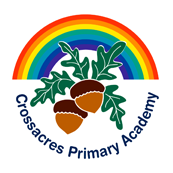 DayMaths ActivitiesEnglish ActivitiesMondayMoneyStarter: Look at a selection of real or toy coins. Group coins in a variety of ways, e.g. size, colour, shape. What is similar, what is different? Sort through coins, describe them and value them. You could make a table for children to refer to later on. Play “guess the coin” – hide a coin in your hand and describe it, can children guess what it is? Repeat this with a few different coins or challenge children to describe the coin to you. Ask children to identify coins, e.g. hold up 50 pence coin, hold up £1 coin ect. Activity: Complete worksheet Lesson 1. Challenge: Draw some coins to make £1.35. You have 20p. How much change would you get after spending 2p/ 4p/ 16p/ 9p? This week we are going to be reading the story of Little Red Riding Hood.Watch the traditional version of the story at https://www.youtube.com/watch?v=ivg_Yc-YDYoDiscuss the story and the characters, and if you can, retell the story using toys and dolls, or dress up and act it out!Complete the Little Red Riding Hood storyboard template.TuesdayMoneyStarter: Look at selection of coins on board, or pick a handful of real/ toy coins at tables. Can you recognise the value of each coin? Look at the value of each coin or refer to the table you made last lesson. Ask children to identify a coin with the value of 10 pence. Look at the table on display; can we make these amounts using only 10p coins? Let children experiment. How do you know how many 10 pence coins to use? How can you work out how to make 50p? Use your 10 times table to help you work it out. Why can we not make 1p, 2p or 5p using only 10p coins?Look at slide, how can you make 12p/ 23p/ 35p using only 10p coins and 1p coins? Children to make amounts at their tables. Children to use coins to make amounts for the toys. Activity: HA/ MA complete worksheet, LA complete value of coins worksheet. Challenge: Jane wants to buy a packet of biscuits. She gives the shopkeeper 65p. He says she needs 20p more to buy the biscuits. How much do the biscuits cost?Today we are going to compare the traditional version of Little Red Riding Hood with a different version!Listen to Little Red and the very hungry Lion! https://www.youtube.com/watch?v=vewVqfMc_HsDiscuss the story – was anything the same? What was different? Which did you prefer and why?Complete a Venn diagram to show the similarities and differences between the two stories.  In the first circle write the heading ‘Little Red Riding Hood’ and in the second circle write ‘Little Red and the very hungry Lion’.  In the centre where the circles overlap draw and write words to show how the stories are the same.  Draw and write their differences in the parts that are not overlapping.WednesdayMoneyStarter: play coins game; https://www.topmarks.co.uk/money/coins-game Children to look at real or toy notes. What do they look like? What are they worth? How do you know? Go through the value of the notes, and how you can tell from looking at it what they are worth. Ask children to identify a £5 note. How can they make the same amount using coins? Make sure children understand that notes are a different form of money, but you can still make the same value using coins. Play “guess the note” – hide a note in your hand and describe it, can children guess what it is? Repeat this with a different notes or challenge children to describe the note to you. Identify a £20 note/ £10 note. What do they look like? Describe them. Activity: complete worksheet 3. Challenge: Grandma gave Tom one £10 note and Sally two £5 notes. Tom thinks he has more because his number is bigger. Sally, thinks she has more because she has two notes. Who is right? Explain your answer. Today we are going to use Little Red and the very hungry Lion to help us create our own version of the story!Draw a story map with pictures showing what happens in your story – change the lion to a different animal, the setting from the woods to another place, and the dad for a different person.For example, you could have a bear hiding behind fence posts along the street!ThursdayMoneyStarter: Challenge yourself by playing coin cruncher; https://natwest.mymoneysense.com/students/students-5-8/coin-cruncher/ Look at slides, which notes can pay for the teddy bear? Why? Children to hold up correct note. Ask children what would happen if you gave the shopkeeper a £10 note. How much change would you get back? Look at pictures and count the money in the purse. Use toy coins or real coins to make the amounts. Can children write the amounts down on whiteboards using the pound symbol and pence? Activity: HA and MA to complete worksheet, finding total amounts with coins and notes. LA to complete worksheet to find total amounts using notes. Challenge: Lucy had 50p. She wanted to buy 6 sweets. each sweet cost 5p. How much did Lucy spend on sweets? How much money did she have left over?Today we are going to write our story and turn it into our very own book!  Fold a piece of paper to make a mini book with pages.  Watch https://www.youtube.com/watch?v=21qi9ZcQVto to help with how to fold.Use the pages to write each part of the story and add an illustration.FridayMoneyStarter: Review learning from this week. Have a selection of coins and notes for children to look at. First ask them to identify the different cois and notes and their value. Then challenge them to make different amounts. E.g. make 55p/ 78p/ £1.50/ £3.30/ £20.00 ect. Work through example word problems together. Activity: complete worksheet 5.Challenge: Play the toy shop game, can you recognise different coins and amounts? https://www.topmarks.co.uk/money/toy-shop-moneyComplete your mini book – add an illustration on the front cover with the title, author and illustrator.Can you add a short blurb on the back page?